Dragi učenec/učenka!V tem tednu  se boš v delovnem zvezku seznanil/a  z 11. enoto Po korakih od začetka do konca in spoznal/a opis postopka.Pri opisu postopka pazimo, da  navedemo posamezne korake, ki nas vodijo k določenemu cilju. Pri tem pa se držimo točno določenega zaporedja. Glagoli so v (brezčasnem) sedanjiku, saj se postopek lahko večkrat ponovi. V tej enoti boš podrobneje spoznal/a, kako izdelujejo čokolado.  Zdaj pa veselo na delo, vmes pa si privošči kakšen košček sladke čokolade.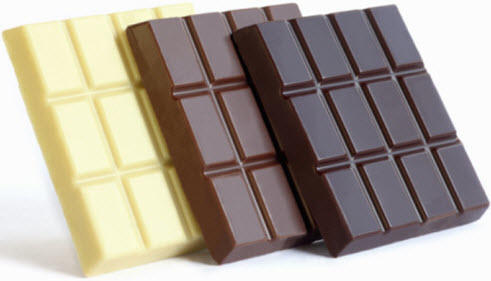 Če imaš kakšno vprašanje ali dilemo, piši na: klavdija.kotnik@guest.arnes.si Ostani zdrav/a.